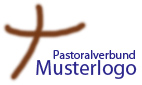  Was muss ich tun?Grundsätzliche Absprachen treffenMit dem Pfarrer/KV klären, welche Aufgaben vom Pfarrsekretariat erledigt werden sollenKlären, wer im Pfarrbüroteam für die Unterstützung der Gremienarbeit zuständig istKlären, wer vom Kirchenvorstand Arbeitsaufträge erteilt / wer Ansprechperson für welche Sachgebiete/-fragen ist………………………………………………………………………………………….………………………………………………………………………………………….Schreibarbeiten und sonstige Arbeiten für den Kirchenvorstand erledigenEingangsrechnungen vorlegen und anweisen lassenAngewiesene Rechnungen zur Zahlung an den Gemeindeverband gebenSchreibarbeiten (Briefe, Angebote anfordern etc.) erledigenSonstige Arbeiten (z.B. Unterlagen zusammenstellen) auf Anforderung erledigen………………………………………………………………………………………….………………………………………………………………………………………….Arbeiten im Zusammenhang mit Kirchenvorstandssitzungen erledigen Was muss ich beachten? Weitere Informationen:Informationen zur Arbeit des Kirchenvorstands finden Sie im Gesetz über die Verwaltung des katholischen Kirchenvermögens (VVG NRW, in der Geschäftsanweisung für die Verwaltung des Vermögens in den Kirchengemeinden und Gemeindeverbänden des nordrhein-westfälischen und hessischen Anteils der Erzdiözese Paderborn und in den Ausführungsbestimmungen hierzu.ChecklisteChecklisteTätigkeitenerledigtAdressdatei der KV-Mitglieder anlegen (für Serienbrief, Etiketten usw.)Geplante Termine der KV-Sitzungen erfragen/entgegennehmen und in den Kalender eintragenIn den Kalender eintragen, wann die Einladungen zur KV-Sitzung verschickt werden sollen (Einladung muss spätestens einen Tag vor der Sitzung vorliegen; empfohlen wird, die Einladung eine Woche vor der Sitzung zu verschicken)Unterlagen für KV-Sitzungen (z.B. vom Gemeindeverband geschickte Beschlussvorlagen) entgegennehmen, Kirchenvorstand informieren/Unterlagen vorlegen und bis zur Vorbereitung der nächsten Sitzung auf Wiedervorlage legenIn Absprache oder auf Anweisung des KV Tagesordnung für die nächste Sitzung erstellenEinladung mit Tagesordnung erstellen und versendenBeschlussvorlagen (anhand der Wiedervorlage, nach Anweisung des KV) vorbereitenVorbereitete Beschlussvorlagen zur KV-Sitzung bereitstellenVom Protokollanten/Schriftführer Protokoll entgegennehmen und an alle KV-Mitglieder versendenAuszüge aus dem Sitzungsprotokoll erstellen, von den drei unterschriftsberechtigten KV-Mitgliedern unterschreiben lassen und den Anweisungen entsprechend versenden/weiterleitenAbgesprochenes Vorgehen zu diesem Arbeitsbereich:Abgesprochenes Vorgehen zu diesem Arbeitsbereich:1.2.3.4.5.6.